Tema/ objeto de conhecimento: Diagrama, tabela, árvore de possibilidades ou escrita multiplicativa.Vamos resolver juntos o seguinte problema:Carlinhos está em uma lanchonete que oferece dois tipos de suco: laranja e limão. A mesma lanchonete oferece três tipos de salgado: coxinha, empada e esfirra. De quantas maneiras diferentes, Carlinhos pode lanchar um salgado e um suco? 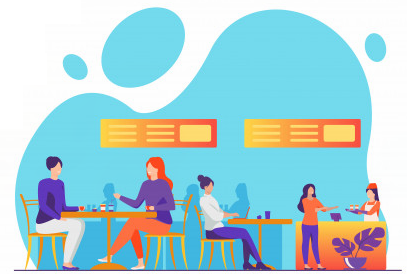 Fonte: https://br.freepik.com/ Acesso: 26/08/2020Podemos encontrar a solução desse problema de diferentes maneiras:1º) Diagrama: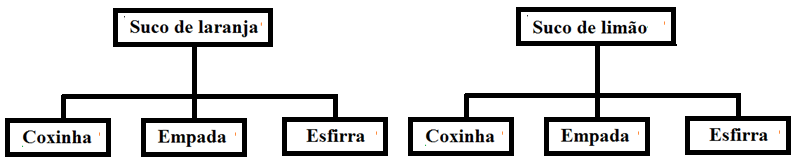 Fonte: o autor2º) Tabela:Chegamos à conclusão de que Carlinhos pode lanchar um suco e um salgado de 6 maneiras diferentes.3º) Árvore de possibilidades: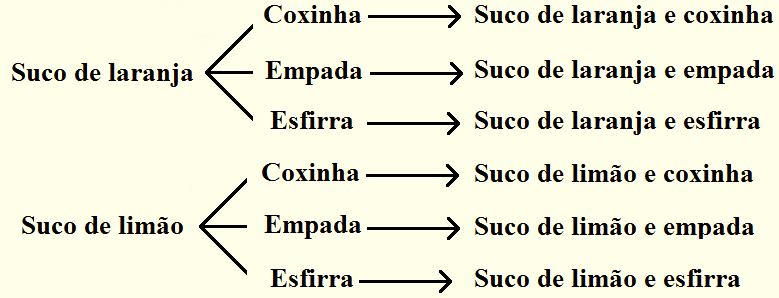 Chegamos à conclusão de que Carlinhos pode lanchar um suco e um salgado de 6 maneiras diferentes.4º) Multiplicação:Multiplicamos os números de possibilidades de cada escolha. São 2 possibilidades para escolher o suco e 3 possibilidades para escolher o salgado. Assim, teremos:2 x 3 = 6 escolhas diferentes.Atividades 1. Para fazer tapetes, mamãe usa sobras de retalhos e desenhos de animais. Em cada um, ela coloca uma cor diferente e um desenho de animal com um tipo de tecido diferente. Faça uma árvore de possibilidades para apresentar as diferentes possíveis combinações, que ela poderá fazer ao usar uma cor, um animal e um tipo de tecido, em cada tapete?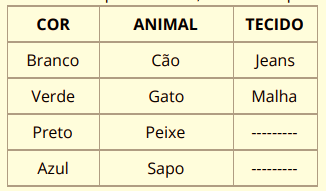 2. Ana, Beto e Caio são afilhados do Tio Daniel. Como adoram animais, ele resolveu presentear cada um deles, com um animal diferente. As opções eram: cão, gato, coelho, peixe e tartaruga. Com quais possíveis combinações diferentes, Tio Daniel pode presentear cada sobrinho? Responda utilizando um diagrama.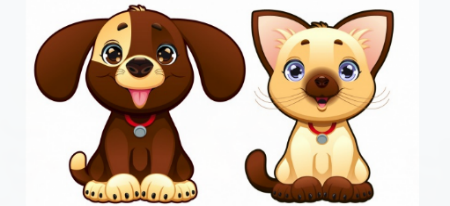 Fonte: https://br.freepik.com/ Acesso: 26/08/20203. Uma lanchonete oferece sanduíches de frango, atum, salada e queijo, e sucos nos sabores de laranja, uva, morango e goiaba. Por um preço único, o cliente deve escolher uma combinação envolvendo um tipo de sanduíche e um sabor de suco. Dessa forma, através de uma tabela, determine quais são as possibilidades de fazer um lanche.4. Vamos supor que Leandro tenha separado 5 camisetas, 3 calças, 3 pares de meia e 2 pares de tênis, pensando em ir à festa de aniversário de seu primo. De quantas maneiras possíveis Leandro poderá se vestir? Use a multiplicação para responder essa questão.____________________________________________________________________________________________________________________________________________________5. Em uma lanchonete existem 4 tipos de sanduíche, 3 tipos de refrigerante e 5 tipos de sorvete.  Quantas combinações de lanches poderão ser informadas no cardápio de modo que envolva: 1 sanduíche, 1 refrigerante e 1 sorvete? Use a multiplicação para responder essa questão.____________________________________________________________________________________________________________________________________________________6. Bruno e Mário, resolveram ir à sorveteria. Ao chegarem ao local observaram a seguinte situação:

A sorveteria oferece 4 sabores de sorvete e 3 tipos de cobertura:Sabores de sorvete: amora, banana, chocolate e damasco.
Tipos de cobertura: baunilha , caramelo e morango.
Os dois verificaram que existem várias combinações na composição dos sorvetes e coberturas  e resolveram determinar todas. Ajude-os completando a tabela a seguir:7. Para ir a uma festa, Alessandra dispõe de duas blusas e duas calças. De quantas maneiras diferentes Alessandra pode se vestir? Construa uma árvore de possibilidades.8. Com os algarismos 3, 4 e 6, desejamos forma números com dois algarismos. Quantos números podemos formar?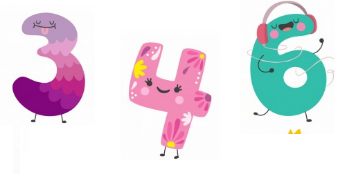 Fonte: https://br.freepik.com/ Acesso: 26/08/20209. Em um bosque tem 3 árvores, cada árvore tem 3 ramos, cada ramo tem 3 ninhos e em cada ninho tem 3 pássaros. Quantos pássaros são ao todo?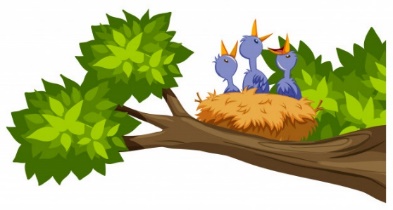 Fonte: https://br.freepik.com/ Acesso: 26/08/202010. Seu Carlos ainda gosta de enviar cartas para os seus amigos e familiares. Ele possui 10 envelopes de cores diferentes e 3 tipos de selos. De quais modos diferentes ele pode enviar uma carta, utilizando 1 envelope e 1 selo?Respostas comentadas1. 32 combinações.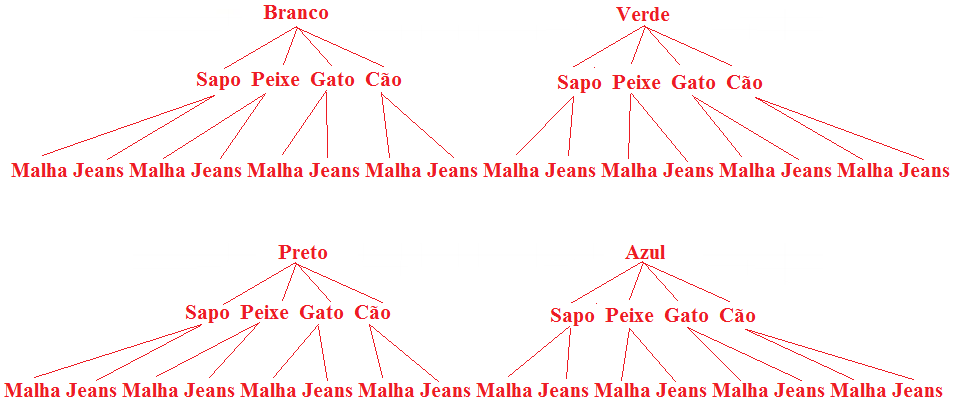 2. 15 modos diferentes.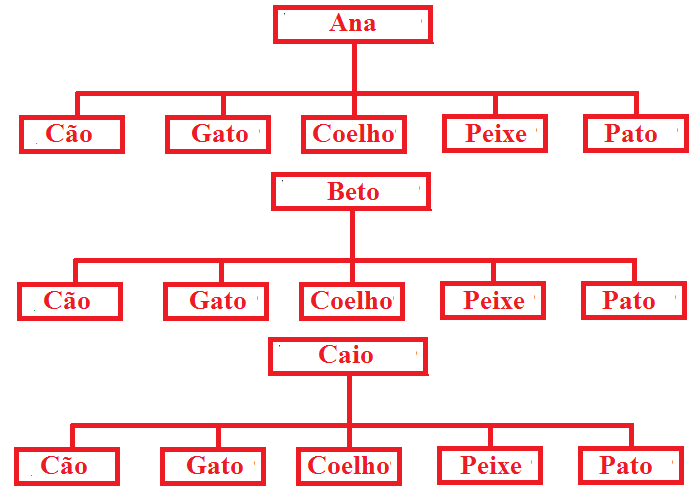 3. 16 possibilidades:4.  maneiras diferentes de se vestir.5.  lanches diferentes.6. 7. 4 maneiras diferentes.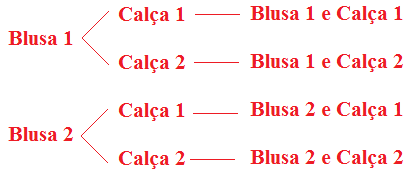 8.  números.9. 3 x 3 x 3 x 3 = 81 pássaros.10.  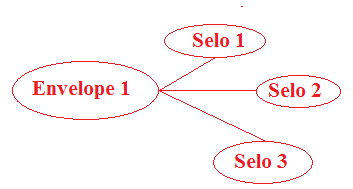 Para cada um dos 10 envelopes temos 3 possibilidades de selos. Então para contar todas as possibilidades é só multiplicar . Há 30 combinações possíveis para seu João escolher 1 selo e 1 envelope.4º ANO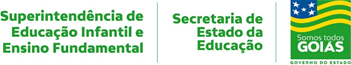 MATEMÁTICA2ª QUINZENA – 3º CORTE  2ª QUINZENA – 3º CORTE  Habilidades Essenciais: ((EF04MA08-C) Resolver, com o suporte de imagem e/ou material manipulável, problemas simples de contagem, como a determinação do número de agrupamentos possíveis ao se combinar cada elemento de uma coleção com todos os elementos de outra, utilizando estratégias e formas de registro pessoais como desenho, diagrama, tabela, árvore de possibilidades ou escrita multiplicativa.Habilidades Essenciais: ((EF04MA08-C) Resolver, com o suporte de imagem e/ou material manipulável, problemas simples de contagem, como a determinação do número de agrupamentos possíveis ao se combinar cada elemento de uma coleção com todos os elementos de outra, utilizando estratégias e formas de registro pessoais como desenho, diagrama, tabela, árvore de possibilidades ou escrita multiplicativa.NOME: NOME: UNIDADE ESCOLAR:UNIDADE ESCOLAR:CoxinhaEmpadaEsfirraLaranjaLaranja e coxinhaLaranja e empadaLaranja e esfirraLimãoLimão e coxinhaLimão e empadaLimão e esfirraAmora (A)Banana (B)Chocolate (C)Damasco (D)Baunilha (B)A-BCaramelo (C)C-CMorango (M)FrangoAtumSaladaQueijoLaranjaLaranja – FrangoLaranja – AtumLaranja – SaladaLaranja – QueijoUvaUva – FrangoUva – AtumUva – SaladaUva – QueijoMorangoMorango – FrangoMorango – AtumMorango – SaladaMorango - QueijoGoiabaGoiaba – FrangoGoiaba – AtumGoiaba - SaladaGoiaba – QueijoAmora (A)Banana (B)Chocolate (C)Damasco (D)Baunilha (B)A-BB-BC-BD-BCaramelo (C)A-CB-CC-CD-CMorango (M)A-MB-MC-MD-M